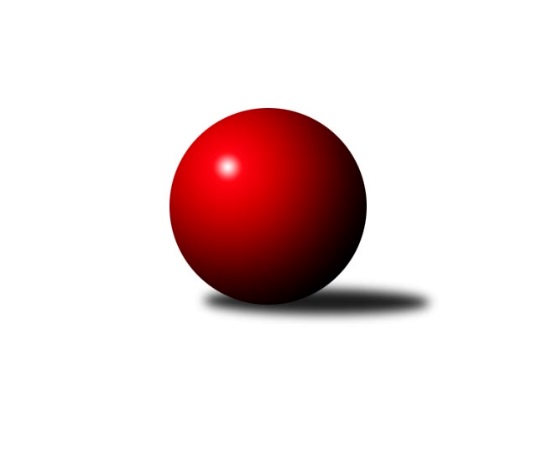 Č.19Ročník 2015/2016	28.4.2024 Okresní přebor Ostrava  2015/2016Statistika 19. kolaTabulka družstev:		družstvo	záp	výh	rem	proh	skore	sety	průměr	body	plné	dorážka	chyby	1.	SKK Ostrava C	18	14	1	3	101.0 : 43.0 	(132.0 : 84.0)	2357	29	1668	689	51.1	2.	TJ Unie Hlubina C	17	13	1	3	96.0 : 40.0 	(128.5 : 75.5)	2365	27	1659	707	44.2	3.	SKK Ostrava˝D˝	17	12	1	4	81.0 : 55.0 	(105.5 : 98.5)	2341	25	1666	675	53.4	4.	TJ VOKD Poruba C	17	11	0	6	78.0 : 58.0 	(110.0 : 94.0)	2319	22	1648	671	63	5.	TJ Sokol Bohumín E	17	9	0	8	75.0 : 61.0 	(112.5 : 91.5)	2283	18	1634	649	55.4	6.	TJ Sokol Bohumín D	17	8	1	8	72.0 : 64.0 	(102.5 : 101.5)	2307	17	1638	669	60	7.	TJ Unie Hlubina˝B˝	17	7	1	9	61.5 : 74.5 	(111.0 : 93.0)	2296	15	1641	655	49.1	8.	TJ Sokol Bohumín F	17	6	0	11	57.0 : 79.0 	(84.0 : 120.0)	2233	12	1612	621	65.6	9.	TJ Sokol Michálkovice ˝B˝	17	6	0	11	53.5 : 82.5 	(86.5 : 117.5)	2251	12	1607	643	60.8	10.	TJ Unie Hlubina˝D˝	18	5	1	12	55.5 : 88.5 	(91.5 : 124.5)	2227	11	1599	628	59.1	11.	TJ Unie Hlubina E	18	1	0	17	29.5 : 114.5 	(76.0 : 140.0)	2133	2	1561	572	71.7Tabulka doma:		družstvo	záp	výh	rem	proh	skore	sety	průměr	body	maximum	minimum	1.	TJ Unie Hlubina C	9	9	0	0	60.0 : 12.0 	(70.0 : 38.0)	2453	18	2521	2371	2.	SKK Ostrava C	9	7	1	1	55.0 : 17.0 	(66.0 : 42.0)	2311	15	2415	2236	3.	TJ Sokol Bohumín E	8	7	0	1	46.5 : 17.5 	(61.0 : 35.0)	2367	14	2412	2324	4.	TJ VOKD Poruba C	9	7	0	2	49.0 : 23.0 	(61.5 : 46.5)	2280	14	2323	2238	5.	SKK Ostrava˝D˝	8	6	1	1	44.0 : 20.0 	(55.5 : 40.5)	2302	13	2345	2248	6.	TJ Sokol Bohumín F	8	5	0	3	36.0 : 28.0 	(47.5 : 48.5)	2322	10	2410	2228	7.	TJ Sokol Bohumín D	9	5	0	4	41.5 : 30.5 	(58.5 : 49.5)	2338	10	2438	2269	8.	TJ Sokol Michálkovice ˝B˝	9	5	0	4	36.5 : 35.5 	(52.5 : 55.5)	2361	10	2494	2288	9.	TJ Unie Hlubina˝D˝	8	4	0	4	32.5 : 31.5 	(45.5 : 50.5)	2393	8	2442	2337	10.	TJ Unie Hlubina˝B˝	8	3	1	4	31.5 : 32.5 	(54.5 : 41.5)	2384	7	2479	2314	11.	TJ Unie Hlubina E	10	0	0	10	16.0 : 64.0 	(46.5 : 73.5)	2260	0	2335	2182Tabulka venku:		družstvo	záp	výh	rem	proh	skore	sety	průměr	body	maximum	minimum	1.	SKK Ostrava C	9	7	0	2	46.0 : 26.0 	(66.0 : 42.0)	2368	14	2439	2330	2.	SKK Ostrava˝D˝	9	6	0	3	37.0 : 35.0 	(50.0 : 58.0)	2327	12	2481	2240	3.	TJ Unie Hlubina C	8	4	1	3	36.0 : 28.0 	(58.5 : 37.5)	2371	9	2514	2260	4.	TJ VOKD Poruba C	8	4	0	4	29.0 : 35.0 	(48.5 : 47.5)	2329	8	2397	2124	5.	TJ Unie Hlubina˝B˝	9	4	0	5	30.0 : 42.0 	(56.5 : 51.5)	2298	8	2442	2174	6.	TJ Sokol Bohumín D	8	3	1	4	30.5 : 33.5 	(44.0 : 52.0)	2298	7	2436	2208	7.	TJ Sokol Bohumín E	9	2	0	7	28.5 : 43.5 	(51.5 : 56.5)	2290	4	2440	2119	8.	TJ Unie Hlubina˝D˝	10	1	1	8	23.0 : 57.0 	(46.0 : 74.0)	2227	3	2398	2092	9.	TJ Sokol Michálkovice ˝B˝	8	1	0	7	17.0 : 47.0 	(34.0 : 62.0)	2223	2	2351	2133	10.	TJ Unie Hlubina E	8	1	0	7	13.5 : 50.5 	(29.5 : 66.5)	2136	2	2330	1927	11.	TJ Sokol Bohumín F	9	1	0	8	21.0 : 51.0 	(36.5 : 71.5)	2227	2	2377	2064Tabulka podzimní části:		družstvo	záp	výh	rem	proh	skore	sety	průměr	body	doma	venku	1.	TJ Unie Hlubina C	10	8	1	1	61.0 : 19.0 	(79.0 : 41.0)	2371	17 	6 	0 	0 	2 	1 	1	2.	SKK Ostrava C	10	8	0	2	54.0 : 26.0 	(73.5 : 46.5)	2354	16 	3 	0 	1 	5 	0 	1	3.	SKK Ostrava˝D˝	10	7	1	2	49.0 : 31.0 	(62.0 : 58.0)	2361	15 	4 	1 	1 	3 	0 	1	4.	TJ Sokol Bohumín E	10	6	0	4	47.5 : 32.5 	(66.5 : 53.5)	2285	12 	5 	0 	0 	1 	0 	4	5.	TJ VOKD Poruba C	10	6	0	4	44.0 : 36.0 	(67.5 : 52.5)	2311	12 	4 	0 	1 	2 	0 	3	6.	TJ Sokol Bohumín D	10	5	0	5	40.0 : 40.0 	(53.0 : 67.0)	2302	10 	3 	0 	2 	2 	0 	3	7.	TJ Unie Hlubina˝B˝	10	4	1	5	35.5 : 44.5 	(64.5 : 55.5)	2338	9 	1 	1 	3 	3 	0 	2	8.	TJ Sokol Bohumín F	10	4	0	6	36.5 : 43.5 	(49.5 : 70.5)	2209	8 	3 	0 	2 	1 	0 	4	9.	TJ Sokol Michálkovice ˝B˝	10	3	0	7	28.5 : 51.5 	(46.5 : 73.5)	2275	6 	3 	0 	2 	0 	0 	5	10.	TJ Unie Hlubina˝D˝	10	2	1	7	30.0 : 50.0 	(51.5 : 68.5)	2260	5 	2 	0 	2 	0 	1 	5	11.	TJ Unie Hlubina E	10	0	0	10	14.0 : 66.0 	(46.5 : 73.5)	2195	0 	0 	0 	5 	0 	0 	5Tabulka jarní části:		družstvo	záp	výh	rem	proh	skore	sety	průměr	body	doma	venku	1.	SKK Ostrava C	8	6	1	1	47.0 : 17.0 	(58.5 : 37.5)	2359	13 	4 	1 	0 	2 	0 	1 	2.	TJ Unie Hlubina C	7	5	0	2	35.0 : 21.0 	(49.5 : 34.5)	2377	10 	3 	0 	0 	2 	0 	2 	3.	TJ VOKD Poruba C	7	5	0	2	34.0 : 22.0 	(42.5 : 41.5)	2322	10 	3 	0 	1 	2 	0 	1 	4.	SKK Ostrava˝D˝	7	5	0	2	32.0 : 24.0 	(43.5 : 40.5)	2324	10 	2 	0 	0 	3 	0 	2 	5.	TJ Sokol Bohumín D	7	3	1	3	32.0 : 24.0 	(49.5 : 34.5)	2343	7 	2 	0 	2 	1 	1 	1 	6.	TJ Sokol Bohumín E	7	3	0	4	27.5 : 28.5 	(46.0 : 38.0)	2313	6 	2 	0 	1 	1 	0 	3 	7.	TJ Unie Hlubina˝B˝	7	3	0	4	26.0 : 30.0 	(46.5 : 37.5)	2280	6 	2 	0 	1 	1 	0 	3 	8.	TJ Sokol Michálkovice ˝B˝	7	3	0	4	25.0 : 31.0 	(40.0 : 44.0)	2252	6 	2 	0 	2 	1 	0 	2 	9.	TJ Unie Hlubina˝D˝	8	3	0	5	25.5 : 38.5 	(40.0 : 56.0)	2219	6 	2 	0 	2 	1 	0 	3 	10.	TJ Sokol Bohumín F	7	2	0	5	20.5 : 35.5 	(34.5 : 49.5)	2326	4 	2 	0 	1 	0 	0 	4 	11.	TJ Unie Hlubina E	8	1	0	7	15.5 : 48.5 	(29.5 : 66.5)	2071	2 	0 	0 	5 	1 	0 	2 Zisk bodů pro družstvo:		jméno hráče	družstvo	body	zápasy	v %	dílčí body	sety	v %	1.	Martin Futerko 	SKK Ostrava C 	17	/	17	(100%)	28	/	34	(82%)	2.	Zdeněk Mžik 	TJ VOKD Poruba C 	16.5	/	17	(97%)	27.5	/	34	(81%)	3.	Lukáš Modlitba 	TJ Sokol Bohumín E 	15	/	16	(94%)	25	/	32	(78%)	4.	Pavel Marek 	TJ Unie Hlubina C 	15	/	17	(88%)	25	/	34	(74%)	5.	Jiří Koloděj 	SKK Ostrava˝D˝ 	14	/	17	(82%)	26	/	34	(76%)	6.	Václav Rábl 	TJ Unie Hlubina C 	13	/	16	(81%)	21	/	32	(66%)	7.	Rudolf Riezner 	TJ Unie Hlubina C 	13	/	17	(76%)	24.5	/	34	(72%)	8.	René Světlík 	TJ Sokol Bohumín D 	13	/	17	(76%)	21.5	/	34	(63%)	9.	Miroslava Ševčíková 	TJ Sokol Bohumín E 	12.5	/	16	(78%)	23	/	32	(72%)	10.	Miroslav Paloc 	TJ Sokol Bohumín D 	12	/	16	(75%)	24.5	/	32	(77%)	11.	Tomáš Kubát 	SKK Ostrava C 	11.5	/	13	(88%)	20.5	/	26	(79%)	12.	Kateřina Honlová 	TJ Sokol Bohumín E 	11.5	/	15	(77%)	20	/	30	(67%)	13.	Jaroslav Čapek 	SKK Ostrava˝D˝ 	11	/	16	(69%)	20	/	32	(63%)	14.	Günter Cviner 	TJ Sokol Bohumín F 	11	/	16	(69%)	17.5	/	32	(55%)	15.	Miroslav Futerko 	SKK Ostrava C 	11	/	17	(65%)	23	/	34	(68%)	16.	Miroslav Heczko 	SKK Ostrava C 	11	/	17	(65%)	20	/	34	(59%)	17.	Miroslav Koloděj 	SKK Ostrava˝D˝ 	11	/	17	(65%)	17.5	/	34	(51%)	18.	Libor Pšenica 	TJ Unie Hlubina˝D˝ 	11	/	18	(61%)	21	/	36	(58%)	19.	Rostislav Hrbáč 	SKK Ostrava C 	9	/	13	(69%)	16	/	26	(62%)	20.	Eva Marková 	TJ Unie Hlubina C 	9	/	14	(64%)	18.5	/	28	(66%)	21.	Helena Hýžová 	TJ VOKD Poruba C 	9	/	14	(64%)	14	/	28	(50%)	22.	Stanislav Sliwka 	TJ Sokol Bohumín F 	9	/	17	(53%)	19.5	/	34	(57%)	23.	Markéta Kohutková 	TJ Sokol Bohumín D 	8.5	/	13	(65%)	12.5	/	26	(48%)	24.	Josef Paulus 	TJ Sokol Michálkovice ˝B˝ 	8.5	/	16	(53%)	13	/	32	(41%)	25.	Lubomír Jančar 	TJ Unie Hlubina˝B˝ 	8	/	10	(80%)	15	/	20	(75%)	26.	Ladislav Míka 	TJ VOKD Poruba C 	8	/	13	(62%)	16.5	/	26	(63%)	27.	František Sedláček 	TJ Unie Hlubina˝D˝ 	8	/	15	(53%)	14.5	/	30	(48%)	28.	Pavel Kubina 	SKK Ostrava˝D˝ 	8	/	15	(53%)	12.5	/	30	(42%)	29.	Roman Grüner 	TJ Unie Hlubina˝B˝ 	7.5	/	16	(47%)	15	/	32	(47%)	30.	Hana Vlčková 	TJ Unie Hlubina˝D˝ 	7.5	/	17	(44%)	15	/	34	(44%)	31.	Martin Ferenčík 	TJ Unie Hlubina˝B˝ 	7	/	11	(64%)	14.5	/	22	(66%)	32.	Jaroslav Kecskés 	TJ Unie Hlubina˝D˝ 	7	/	13	(54%)	11.5	/	26	(44%)	33.	Andrea Rojová 	TJ Sokol Bohumín E 	7	/	14	(50%)	14	/	28	(50%)	34.	Jan Kohutek 	TJ Sokol Bohumín D 	7	/	14	(50%)	12	/	28	(43%)	35.	Libor Mendlík 	TJ Unie Hlubina E 	6.5	/	11	(59%)	12	/	22	(55%)	36.	Miroslav Futerko ml. 	SKK Ostrava C 	6.5	/	16	(41%)	13.5	/	32	(42%)	37.	Radim Konečný 	TJ Unie Hlubina C 	6	/	9	(67%)	14	/	18	(78%)	38.	Radim Bezruč 	TJ VOKD Poruba C 	6	/	12	(50%)	10	/	24	(42%)	39.	Ladislav Štafa 	TJ Sokol Bohumín F 	6	/	13	(46%)	10	/	26	(38%)	40.	Michal Borák 	TJ Sokol Michálkovice ˝B˝ 	6	/	13	(46%)	8	/	26	(31%)	41.	Bohumil Klimša 	SKK Ostrava˝D˝ 	6	/	15	(40%)	13.5	/	30	(45%)	42.	Josef Kyjovský 	TJ Unie Hlubina˝B˝ 	6	/	15	(40%)	13	/	30	(43%)	43.	Veronika Rybářová 	TJ Unie Hlubina E 	6	/	17	(35%)	11	/	34	(32%)	44.	Jiří Břeska 	TJ Unie Hlubina˝B˝ 	5.5	/	13	(42%)	15	/	26	(58%)	45.	Petr Lembard 	TJ Sokol Bohumín F 	5.5	/	15	(37%)	11	/	30	(37%)	46.	Štefan Dendis 	TJ Sokol Bohumín F 	5	/	6	(83%)	11	/	12	(92%)	47.	Zdeněk Zhýbala 	TJ Sokol Michálkovice ˝B˝ 	5	/	9	(56%)	11	/	18	(61%)	48.	Kamila Vichrová 	TJ Sokol Bohumín D 	5	/	11	(45%)	11	/	22	(50%)	49.	Jan Petrovič 	TJ Unie Hlubina˝B˝ 	5	/	12	(42%)	15	/	24	(63%)	50.	Petr Šebestík 	SKK Ostrava˝D˝ 	5	/	14	(36%)	12	/	28	(43%)	51.	David Zahradník 	TJ Sokol Bohumín E 	5	/	15	(33%)	13	/	30	(43%)	52.	Alena Koběrová 	TJ Unie Hlubina˝D˝ 	5	/	15	(33%)	10.5	/	30	(35%)	53.	Daniel Herák 	TJ Unie Hlubina E 	5	/	16	(31%)	10	/	32	(31%)	54.	Martin Ščerba 	TJ Sokol Michálkovice ˝B˝ 	5	/	17	(29%)	14.5	/	34	(43%)	55.	Jiří Číž 	TJ VOKD Poruba C 	4.5	/	11	(41%)	12	/	22	(55%)	56.	Vlastimil Pacut 	TJ Sokol Bohumín D 	4.5	/	15	(30%)	8	/	30	(27%)	57.	Jaroslav Klekner 	TJ Unie Hlubina E 	4	/	6	(67%)	9	/	12	(75%)	58.	Zdeněk Hebda 	TJ VOKD Poruba C 	4	/	8	(50%)	9	/	16	(56%)	59.	Oldřich Stolařík 	SKK Ostrava C 	4	/	9	(44%)	7.5	/	18	(42%)	60.	Hana Zaškolná 	TJ Sokol Bohumín D 	4	/	10	(40%)	9	/	20	(45%)	61.	Petr Řepecky 	TJ Sokol Michálkovice ˝B˝ 	4	/	11	(36%)	10.5	/	22	(48%)	62.	Josef Hájek 	TJ Unie Hlubina˝B˝ 	4	/	13	(31%)	14.5	/	26	(56%)	63.	Pavlína Křenková 	TJ Sokol Bohumín F 	3.5	/	10	(35%)	6	/	20	(30%)	64.	Petr Jurášek 	TJ Sokol Michálkovice ˝B˝ 	3	/	5	(60%)	6	/	10	(60%)	65.	Josef Navalaný 	TJ Unie Hlubina C 	3	/	6	(50%)	7.5	/	12	(63%)	66.	Radek Říman 	TJ Sokol Michálkovice ˝B˝ 	3	/	6	(50%)	6.5	/	12	(54%)	67.	Pavel Krompolc 	TJ Unie Hlubina˝B˝ 	3	/	8	(38%)	7	/	16	(44%)	68.	Michaela Černá 	TJ Unie Hlubina C 	3	/	8	(38%)	6	/	16	(38%)	69.	Jakub Hlubek 	TJ VOKD Poruba C 	3	/	10	(30%)	9	/	20	(45%)	70.	Pavel Rybář 	TJ Unie Hlubina E 	3	/	12	(25%)	8	/	24	(33%)	71.	František Modlitba 	TJ Sokol Bohumín E 	3	/	12	(25%)	8	/	24	(33%)	72.	Martin Ševčík 	TJ Sokol Bohumín E 	3	/	14	(21%)	9.5	/	28	(34%)	73.	David Mičúnek 	TJ Unie Hlubina E 	3	/	15	(20%)	11	/	30	(37%)	74.	Vladimír Sládek 	TJ Sokol Bohumín F 	3	/	15	(20%)	6	/	30	(20%)	75.	Petr Foniok 	TJ Unie Hlubina˝B˝ 	2.5	/	6	(42%)	5	/	12	(42%)	76.	Oldřich Bidrman 	TJ Sokol Michálkovice ˝B˝ 	2	/	4	(50%)	6	/	8	(75%)	77.	Milan Pčola 	TJ VOKD Poruba C 	2	/	4	(50%)	4	/	8	(50%)	78.	Jan Zych 	TJ Sokol Michálkovice ˝B˝ 	2	/	5	(40%)	5	/	10	(50%)	79.	Karel Kudela 	TJ Unie Hlubina C 	2	/	7	(29%)	7	/	14	(50%)	80.	František Tříska 	TJ Unie Hlubina˝D˝ 	2	/	8	(25%)	6	/	16	(38%)	81.	Tomáš Papala 	TJ Sokol Michálkovice ˝B˝ 	2	/	10	(20%)	5	/	20	(25%)	82.	Oldřich Neuverth 	TJ Unie Hlubina˝D˝ 	1.5	/	3	(50%)	3	/	6	(50%)	83.	Koloman Bagi 	TJ Unie Hlubina˝D˝ 	1.5	/	10	(15%)	6	/	20	(30%)	84.	Bart Brettschneider 	TJ Unie Hlubina C 	1	/	1	(100%)	1	/	2	(50%)	85.	Dalibor Hamrozy 	TJ Sokol Bohumín D 	1	/	2	(50%)	3	/	4	(75%)	86.	Vladimír Korta 	SKK Ostrava˝D˝ 	1	/	2	(50%)	2	/	4	(50%)	87.	Zdeňka Lacinová 	TJ Unie Hlubina˝D˝ 	1	/	2	(50%)	2	/	4	(50%)	88.	Vojtěch Zaškolný 	TJ Sokol Bohumín D 	1	/	2	(50%)	1	/	4	(25%)	89.	Radek Richter 	TJ Sokol Bohumín F 	1	/	4	(25%)	2	/	8	(25%)	90.	Radomíra Kašková 	TJ Sokol Michálkovice ˝B˝ 	1	/	4	(25%)	1	/	8	(13%)	91.	Vladimír Rada 	TJ VOKD Poruba C 	1	/	5	(20%)	4	/	10	(40%)	92.	Pavel Chodura 	SKK Ostrava C 	1	/	5	(20%)	2.5	/	10	(25%)	93.	Tereza Vargová 	SKK Ostrava˝D˝ 	1	/	5	(20%)	2	/	10	(20%)	94.	František Hájek 	TJ VOKD Poruba C 	1	/	6	(17%)	2	/	12	(17%)	95.	Janka Sliwková 	TJ Sokol Bohumín F 	1	/	6	(17%)	1	/	12	(8%)	96.	Monika Slovíková 	TJ Unie Hlubina˝D˝ 	1	/	7	(14%)	2	/	14	(14%)	97.	Karolina Chodurová 	SKK Ostrava C 	0	/	1	(0%)	1	/	2	(50%)	98.	Antonín Pálka 	SKK Ostrava˝D˝ 	0	/	1	(0%)	0	/	2	(0%)	99.	Odřej Kohútek 	TJ Sokol Bohumín D 	0	/	1	(0%)	0	/	2	(0%)	100.	Petra Jurášková 	TJ Sokol Michálkovice ˝B˝ 	0	/	2	(0%)	0	/	4	(0%)	101.	Iveta Mičúnková 	TJ Unie Hlubina E 	0	/	2	(0%)	0	/	4	(0%)	102.	Alžběta Ferenčíková 	TJ Unie Hlubina˝B˝ 	0	/	3	(0%)	1	/	6	(17%)	103.	Radmila Pastvová 	TJ Unie Hlubina C 	0	/	3	(0%)	1	/	6	(17%)	104.	Eva Michňová 	TJ Unie Hlubina E 	0	/	7	(0%)	4	/	14	(29%)	105.	Jiří Štroch 	TJ Unie Hlubina E 	0	/	10	(0%)	5.5	/	20	(28%)	106.	Michal Brablec 	TJ Unie Hlubina E 	0	/	10	(0%)	4.5	/	20	(23%)Průměry na kuželnách:		kuželna	průměr	plné	dorážka	chyby	výkon na hráče	1.	TJ Unie Hlubina, 1-2	2366	1676	690	50.6	(394.4)	2.	TJ Michalkovice, 1-2	2349	1673	675	60.0	(391.5)	3.	TJ Sokol Bohumín, 1-4	2318	1658	660	63.9	(386.5)	4.	SKK Ostrava, 1-2	2251	1597	653	56.9	(375.2)	5.	TJ VOKD Poruba, 1-4	2236	1589	646	66.5	(372.7)Nejlepší výkony na kuželnách:TJ Unie Hlubina, 1-2TJ Unie Hlubina C	2521	16. kolo	Josef Hájek 	TJ Unie Hlubina˝B˝	455	7. koloTJ Unie Hlubina C	2514	5. kolo	Václav Rábl 	TJ Unie Hlubina C	450	2. koloTJ Unie Hlubina C	2485	11. kolo	Václav Rábl 	TJ Unie Hlubina C	449	16. koloTJ Unie Hlubina C	2484	18. kolo	Stanislav Sliwka 	TJ Sokol Bohumín F	445	2. koloSKK Ostrava˝D˝	2481	7. kolo	Eva Marková 	TJ Unie Hlubina C	444	5. koloTJ Unie Hlubina˝B˝	2479	1. kolo	Libor Pšenica 	TJ Unie Hlubina˝D˝	443	6. koloTJ Unie Hlubina C	2468	2. kolo	Hana Vlčková 	TJ Unie Hlubina˝D˝	443	7. koloTJ Unie Hlubina C	2454	17. kolo	Josef Paulus 	TJ Sokol Michálkovice ˝B˝	442	13. koloTJ Unie Hlubina C	2453	12. kolo	Libor Mendlík 	TJ Unie Hlubina E	441	18. koloTJ Unie Hlubina C	2444	10. kolo	Hana Vlčková 	TJ Unie Hlubina˝D˝	440	3. koloTJ Michalkovice, 1-2TJ Sokol Michálkovice ˝B˝	2494	9. kolo	Zdeněk Zhýbala 	TJ Sokol Michálkovice ˝B˝	457	9. koloTJ VOKD Poruba C	2397	6. kolo	Jan Zych 	TJ Sokol Michálkovice ˝B˝	443	2. koloTJ Sokol Bohumín D	2394	19. kolo	Radek Říman 	TJ Sokol Michálkovice ˝B˝	441	14. koloSKK Ostrava C	2391	4. kolo	Zdeněk Zhýbala 	TJ Sokol Michálkovice ˝B˝	435	4. koloTJ Sokol Michálkovice ˝B˝	2389	4. kolo	Radek Říman 	TJ Sokol Michálkovice ˝B˝	435	16. koloTJ Sokol Michálkovice ˝B˝	2385	12. kolo	Josef Paulus 	TJ Sokol Michálkovice ˝B˝	433	12. koloTJ Sokol Michálkovice ˝B˝	2359	16. kolo	Hana Vlčková 	TJ Unie Hlubina˝D˝	431	11. koloSKK Ostrava˝D˝	2359	14. kolo	Zdeněk Hebda 	TJ VOKD Poruba C	428	6. koloTJ Sokol Michálkovice ˝B˝	2356	2. kolo	Michal Borák 	TJ Sokol Michálkovice ˝B˝	426	4. koloTJ Sokol Bohumín E	2351	9. kolo	Petr Řepecky 	TJ Sokol Michálkovice ˝B˝	426	9. koloTJ Sokol Bohumín, 1-4TJ Sokol Bohumín E	2440	14. kolo	René Světlík 	TJ Sokol Bohumín D	450	18. koloTJ Sokol Bohumín D	2438	12. kolo	René Světlík 	TJ Sokol Bohumín D	450	12. koloTJ Sokol Bohumín E	2412	3. kolo	Stanislav Sliwka 	TJ Sokol Bohumín F	448	18. koloTJ Sokol Bohumín F	2410	1. kolo	Lukáš Modlitba 	TJ Sokol Bohumín E	447	14. koloTJ Sokol Bohumín E	2409	1. kolo	Lukáš Modlitba 	TJ Sokol Bohumín E	447	7. koloTJ Sokol Bohumín F	2394	18. kolo	Štefan Dendis 	TJ Sokol Bohumín F	441	13. koloTJ Unie Hlubina˝B˝	2393	3. kolo	Kateřina Honlová 	TJ Sokol Bohumín E	439	18. koloTJ Sokol Bohumín E	2378	18. kolo	Miroslav Paloc 	TJ Sokol Bohumín D	437	14. koloTJ Sokol Bohumín E	2373	13. kolo	Miroslava Ševčíková 	TJ Sokol Bohumín E	436	1. koloTJ VOKD Poruba C	2372	18. kolo	Martin Futerko 	SKK Ostrava C	434	10. koloSKK Ostrava, 1-2TJ Unie Hlubina C	2454	7. kolo	Miroslav Futerko 	SKK Ostrava C	445	14. koloSKK Ostrava C	2415	9. kolo	Jiří Koloděj 	SKK Ostrava˝D˝	441	6. koloSKK Ostrava C	2373	7. kolo	Jaroslav Klekner 	TJ Unie Hlubina E	434	8. koloTJ VOKD Poruba C	2365	10. kolo	Martin Futerko 	SKK Ostrava C	433	7. koloSKK Ostrava C	2354	15. kolo	Martin Futerko 	SKK Ostrava C	432	9. koloSKK Ostrava˝D˝	2345	3. kolo	Rudolf Riezner 	TJ Unie Hlubina C	432	7. koloSKK Ostrava˝D˝	2341	6. kolo	Tomáš Kubát 	SKK Ostrava C	430	9. koloSKK Ostrava C	2335	12. kolo	Václav Rábl 	TJ Unie Hlubina C	424	7. koloSKK Ostrava˝D˝	2330	10. kolo	Jiří Koloděj 	SKK Ostrava˝D˝	422	10. koloSKK Ostrava˝D˝	2323	4. kolo	Miroslav Paloc 	TJ Sokol Bohumín D	420	17. koloTJ VOKD Poruba, 1-4SKK Ostrava C	2352	16. kolo	Zdeněk Mžik 	TJ VOKD Poruba C	441	19. koloTJ VOKD Poruba C	2323	19. kolo	Martin Futerko 	SKK Ostrava C	430	16. koloTJ Unie Hlubina C	2319	19. kolo	Lukáš Modlitba 	TJ Sokol Bohumín E	426	2. koloTJ VOKD Poruba C	2309	2. kolo	Pavel Marek 	TJ Unie Hlubina C	424	19. koloTJ VOKD Poruba C	2301	7. kolo	Zdeněk Mžik 	TJ VOKD Poruba C	423	4. koloTJ VOKD Poruba C	2299	16. kolo	Zdeněk Hebda 	TJ VOKD Poruba C	420	2. koloTJ VOKD Poruba C	2295	4. kolo	Ladislav Míka 	TJ VOKD Poruba C	420	2. koloTJ VOKD Poruba C	2260	14. kolo	Miroslav Futerko 	SKK Ostrava C	418	16. koloTJ Unie Hlubina˝B˝	2251	9. kolo	Ladislav Míka 	TJ VOKD Poruba C	417	14. koloTJ VOKD Poruba C	2248	17. kolo	Zdeněk Mžik 	TJ VOKD Poruba C	416	2. koloČetnost výsledků:	8.0 : 0.0	2x	7.0 : 1.0	21x	6.5 : 1.5	1x	6.0 : 2.0	20x	5.5 : 2.5	4x	5.0 : 3.0	9x	4.5 : 3.5	1x	4.0 : 4.0	3x	3.0 : 5.0	15x	2.5 : 5.5	2x	2.0 : 6.0	10x	1.5 : 6.5	1x	1.0 : 7.0	4x	0.0 : 8.0	2x